What’s On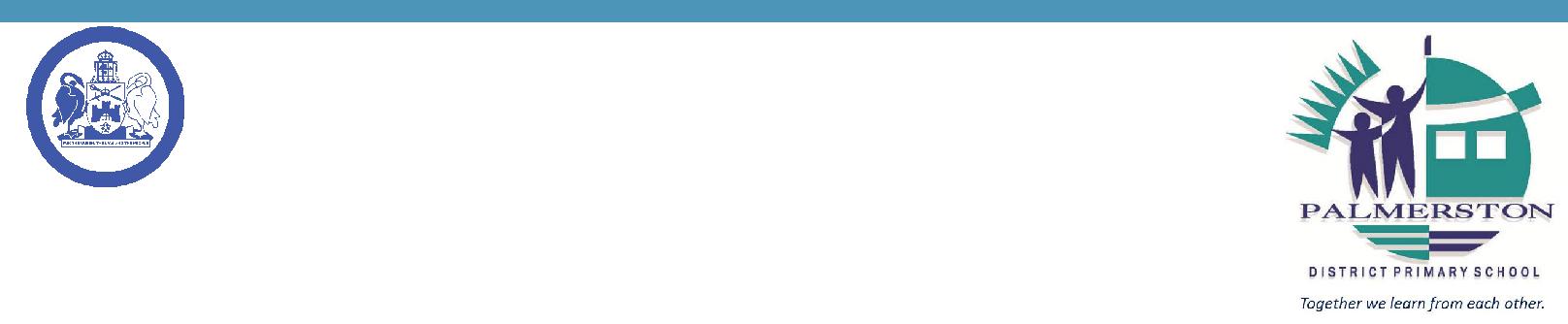 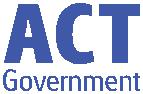 4 April 2019Week 9, Term 1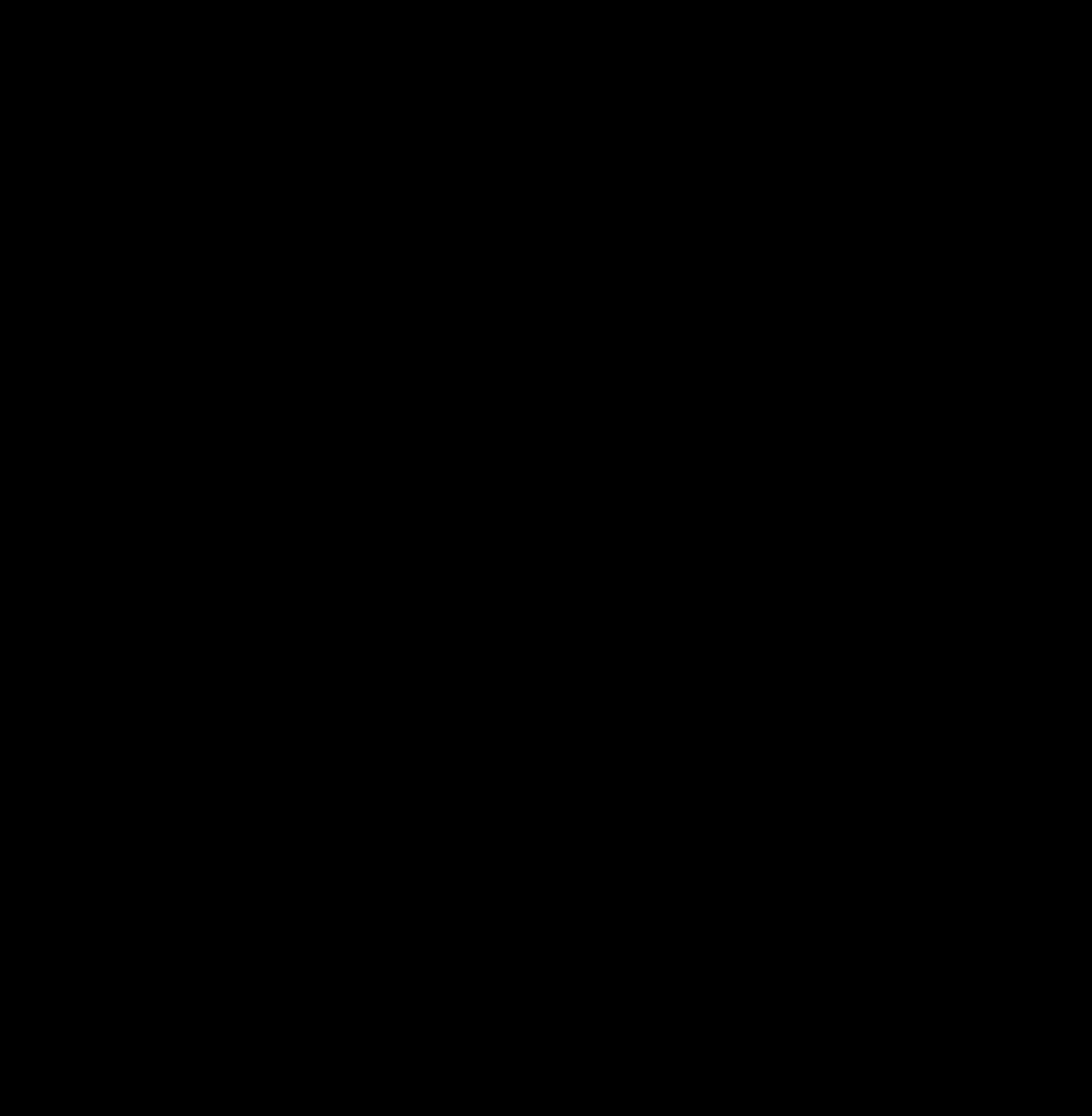 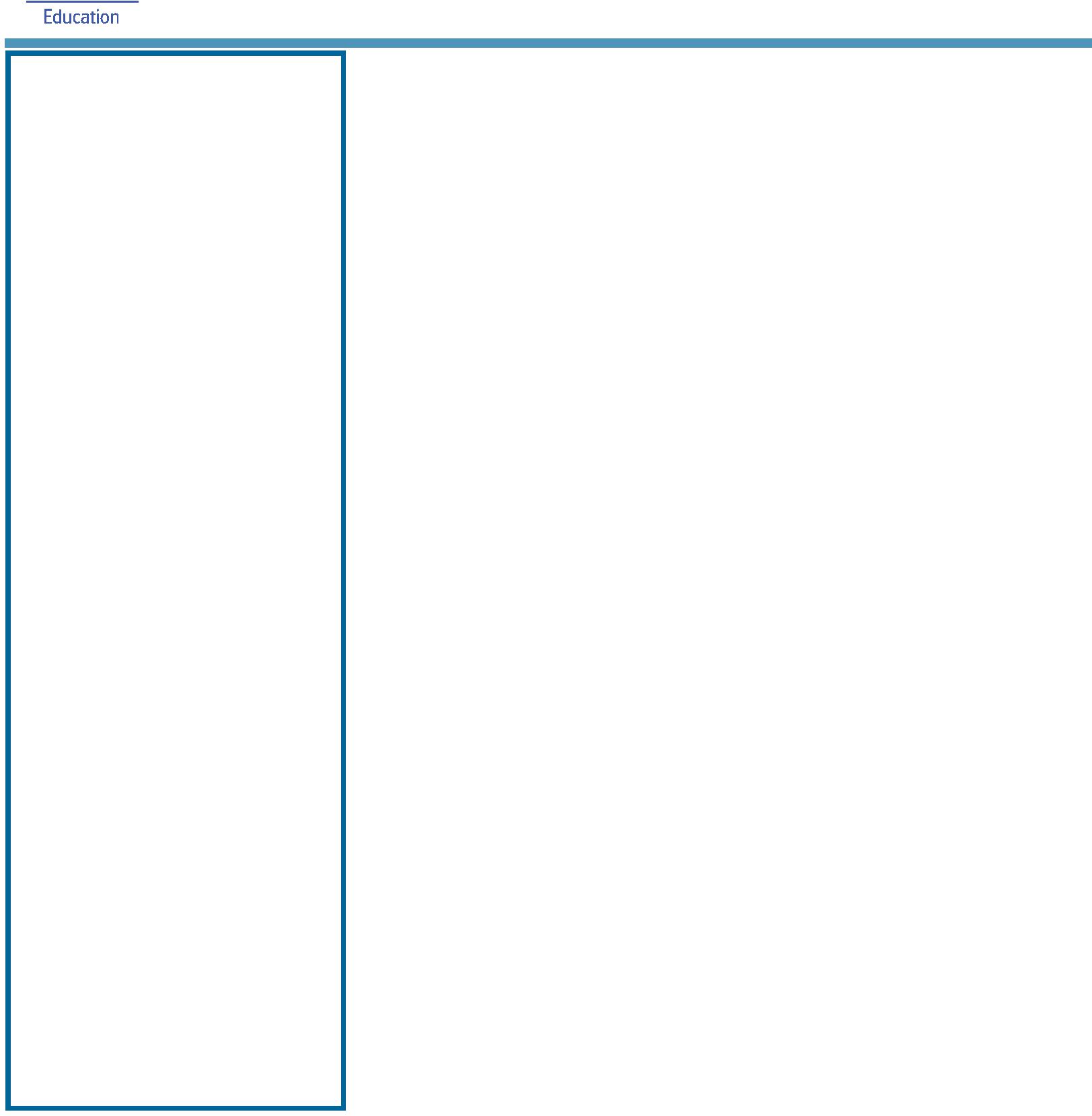 ASSEMBLY:NOTES:Library Trust Fund receiptsYr3 - 6 RostrumP&C BOARD NEWS P&C: 13 May 2019All P&C activities, meeting agendas and minutes are available from the school website at – Parent CornerSchool Board:PRINCIPAL’S MESSAGEFirstly I’d like to thank everyone for the warm welcome I’ve received here at Palmerston. My name is Will Johnston and I have been appointed as acting Principal for the remainder of Term 1. The selection process for the new principal will occur in the very near future and once finalised, the community will be informed of the successful applicant. In the meantime, should you see me around the site, please feel free to come up and introduce yourself. Alternatively I’m more than happy to receive emails and can be contacted at william.johnston@ed.act.edu.au .During my first few days at the school I’ve spent time in classrooms across the school and have been impressed with the willingness of students to share their learning with me. This morning I read with a number of the Kindergarten students and was so happy to see the large amount of parent volunteers supporting our young readers. I also attended Monday night’s P&C Meeting where again a number of parents were working hard to support and provide opportunities for the children of the school. Palmerston certainly is a community school!I’d like to remind families that supervision before school starts from 8:30am on the black top. Please do not send students to school before this time, unless they are attending before school care. As a reminder this service is provided by Communities at Work where information can be found by visiting their website at https:// commsatwork.org/services/children/palmerston-district-primary-school/.For parents of students in Kindergarten, you will soon receive results of your child’s start of year Performance Indicators in Primary School (PIPS) assessment. Students will complete the assessment again atthe end of the year. Please speak to your child’s teacher should you have any queries regarding this.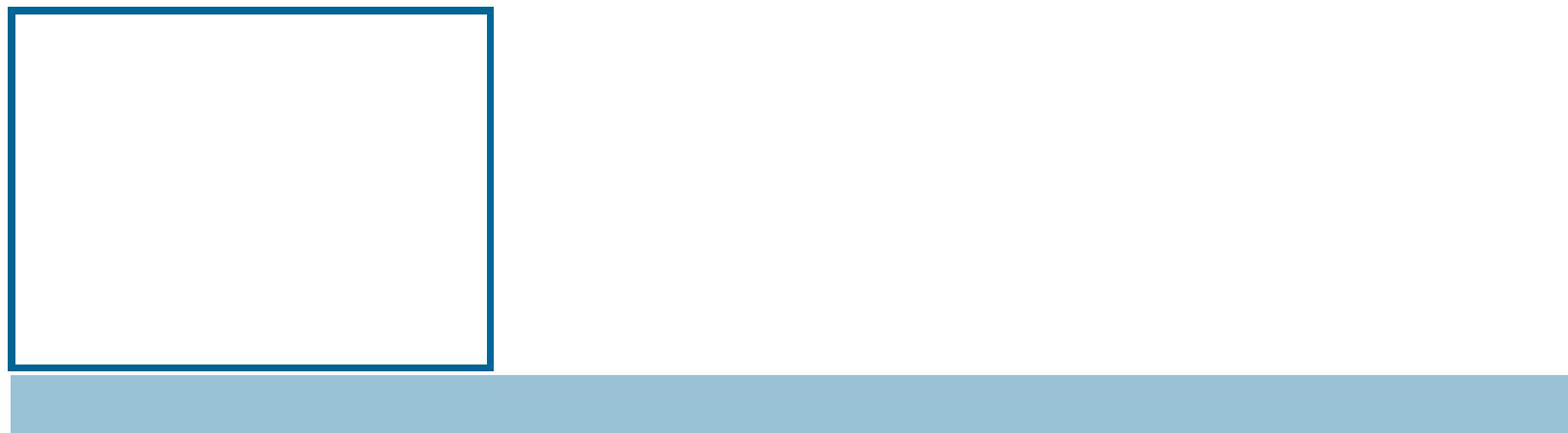 William JohnstonTogether, we learn from each otherWhat’s OnPALMERSTON PRIDE AWARDS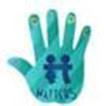 Congratulations to the following students who received a PRIDE Award at assembly on 29 March 2019.PARTICIPATION – becoming involved, “having a go” and cooperating with othersLeo - KMC	Karina - KKA	Andy - 1HD	Eloise - 1HDOmar - LSU	Lincoln - 1AS	Ryder - 1DE	Atreya - 2RCRESPECT – having respect for self, others and their propertyArtie - KMC	Joanna - 1DE	Aynalem - 2RCEMPATHY - understanding and supporting others regardless of our differences Matea - 1DE2020 PRESCHOOL TOURSCome and walk through Palmerston Preschool on a guided tour.Meet the Executive teacher and Preschool staff.Learn about the Early Years Framework and Preschool program.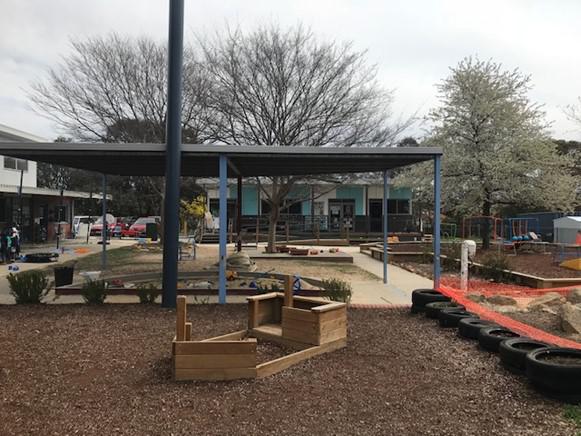 Observe the Preschool program in action.Thursday 4th April 2:00 pmWednesday 10th April 2:00 pmTuesday 7th May 9:30 amThursday 9th May 9:30 amMonday 13th May 2:00 pmPlease call the front office: 6142 1440 to book a preschool tour.Together, we learn from each otherWhat’s OnUPCOMING EVENTSP&C ‘Sports Fans / Sports Team’ DiscoDate: Friday 5 April 2019Location: PDPS, HallEaster Hat ParadesDate: Tuesday 9 April 2019 - Itchy, Noisy & Brave Bears Friday 12 April 2019 - Preschool - Yr2 Location: PDPSK - Yr6 Cross CountryDate: Wednesday 10 April 2019Location: PDPSYr5/6 Touch Football Gala DayDate: Thursday 11 April 2019* Reminder *School banking is every Wednesday morningTRAFFIC UPDATEThank you for the ongoing support of the community in ensuring Palmerston’s carpark is a safe and friendly place to be. A reminder to be patient and park safely in the allocated bays. We have recently met with Traffic and Asset Management and they are finalising plans to improve the flow of our carpark. We are expecting this to occur in the second half of the year. There will be some disruption but it will give us a better flowing car park. Palmerston is a part of the active schools program and this is parked with blue stencils, these provide safer routes for walking to school. We are lucky that at Palmerston we also have an underpass which allows students to not have to cross over the busy road. Under the parking requirements we are required to have a total of 84 car spaces, we are lucky that at Palmerston we have a total of 107 car spaces. Remember key suggestions for avoiding car park congestion are: Pick your child up at five or ten minutes later in the afternoon or park at the shops. A parking van has again been patrolling the area and is issuing tickets for those who park on the kerb.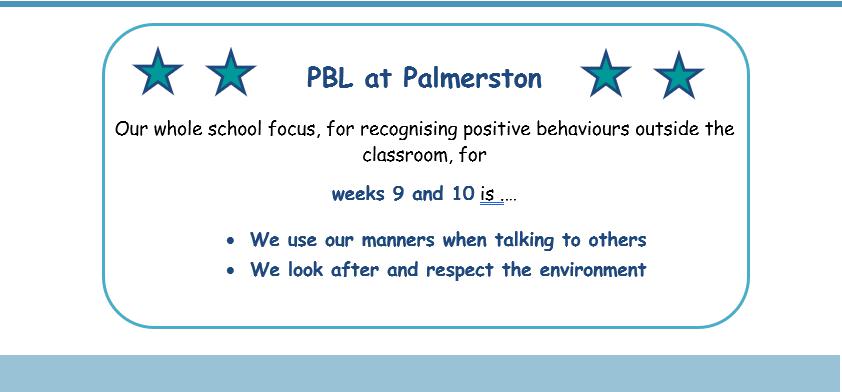 Together, we learn from each otherWhat’s On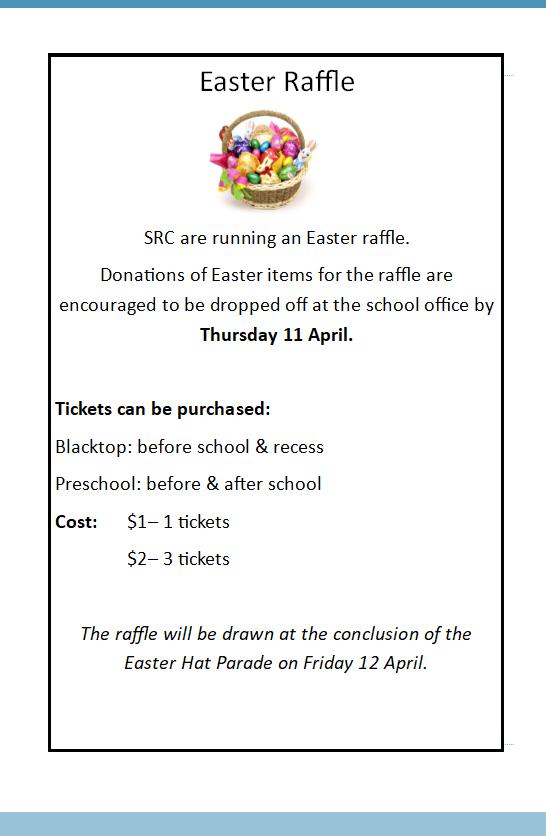 Together, we learn from each otherWhat’s On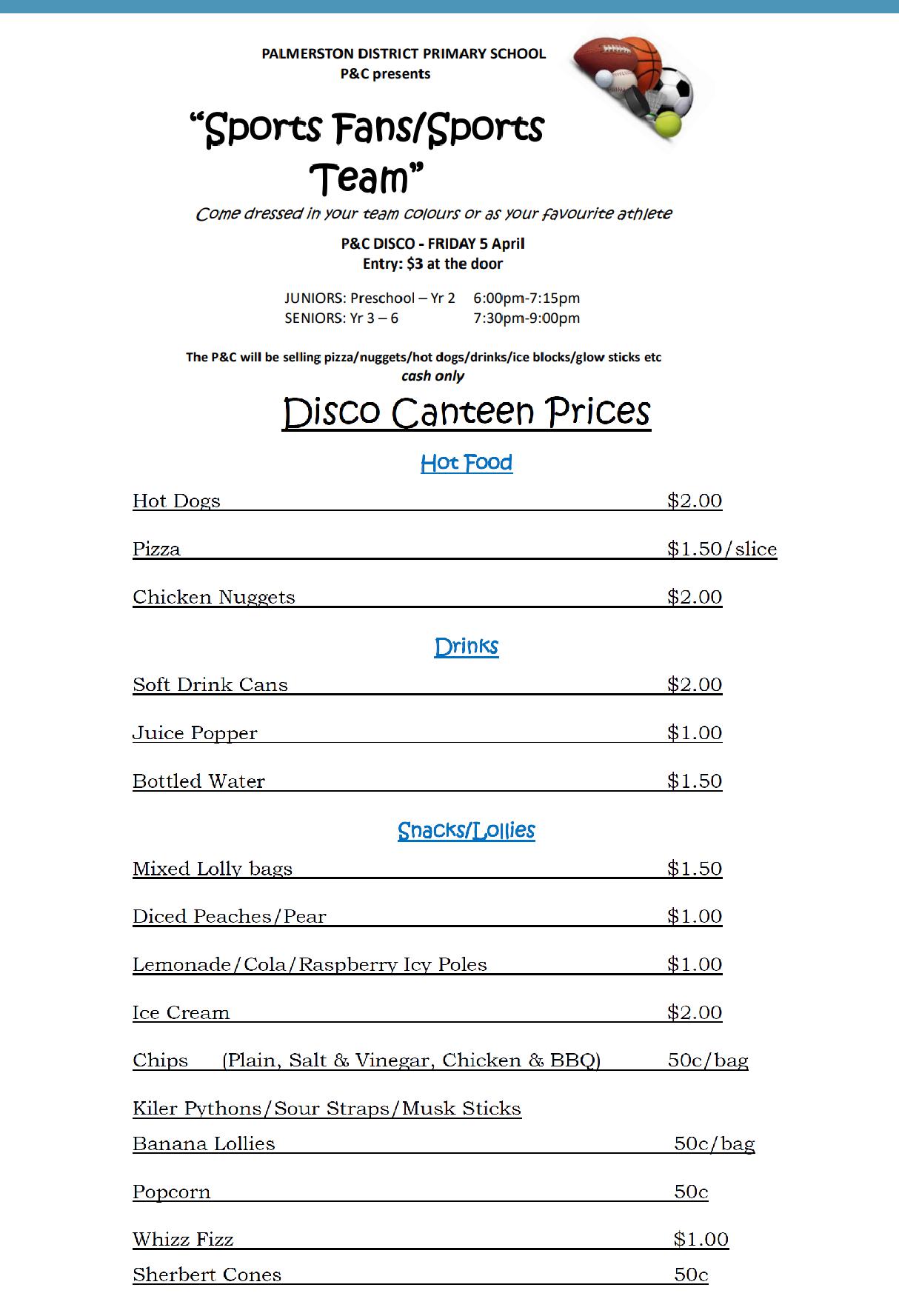 P&C NEWSTogether, we learn from each otherWhat’s OnP&C Uniform Shop Price List 2019New MerchandiseSecond Hand ItemsP&C Uniform Shop is located just inside the Hall EntranceContact the Front Office, or P&C contact below, to make an appointment outside of standard opening hours.Kate: 0404 675 508	Franki: 0431 675 725Opening Times:	Tuesday 2:45 - 3:15pmFriday 8:30 – 9:00amTogether, we learn from each otherWhat’s OnHIRERS NEWS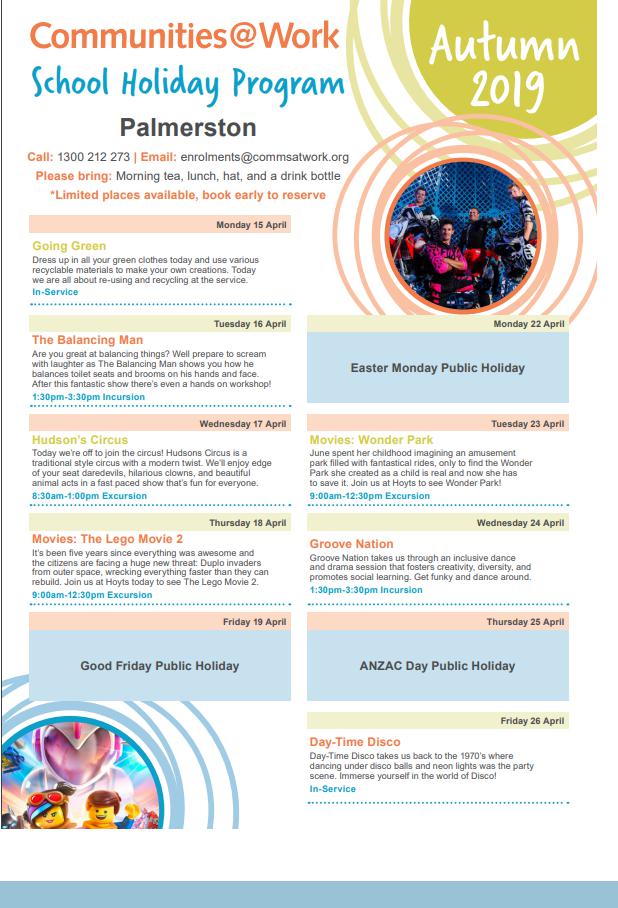 Together, we learn from each otherWhat’s OnCOMMUNITY NEWS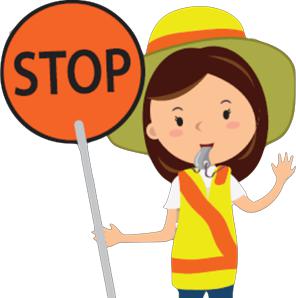 School travel and safety surveyTransport Canberra and City Services has engaged First Person Consulting to conduct research into parents’ attitudes to their children's active travel to and from schools. Part of this is investigating the role that crossing supervisors have in improving safety around schools, and the extent to which parent’s attitudes to children travelling actively change as a result.You may have completed a similar survey last year, this is the final survey as part of the evaluation to gauge parent perceptions about safety around schools.To complete the survey please click here, or copy and paste the following link into your browser:https://www.surveygizmo.com/s3/4828047/School-Crossing-Supervisor-Survey-Control-Feb19The survey should take about five minutes. The survey will not collect any identifiable information, and all responses will be kept confidential.Thank you in advance for your time in completing this survey. If you have any questions please contactthe TCCS Schools Program.Together, we learn from each other05 Apr05 AprJunior - 2SH & 2RCJunior - 2SH & 2RC12AprNo assembly - EasterNo assembly - EasterHat ParadeHat ParadeDATES TO REMEMBER:DATES TO REMEMBER:DATES TO REMEMBER:5 Apr5 AprP&C DiscoP&C Disco9 Apr9 AprP/S Easter Hat ParadeP/S Easter Hat Parade10AprK - Yr6 Cross CountryK - Yr6 Cross Country11AprYr5/6 Touch FootballYr5/6 Touch FootballGala DayGala Day12AprK-Yr2 Easter Hat ParadeK-Yr2 Easter Hat Parade13Apr - 28 Apr   School HolidaysApr - 28 Apr   School HolidaysApr - 28 Apr   School Holidays29AprTerm 2 startsTerm 2 startsINTEGRITY – being honest, fair, responsible and loyalINTEGRITY – being honest, fair, responsible and loyalINTEGRITY – being honest, fair, responsible and loyalFinlay - 1KWHannah - 1DEDETERMINATION - being persistent and resilientDETERMINATION - being persistent and resilientDETERMINATION - being persistent and resilientVincent - KMCViolet - KMCEmma - 1ASLily - 1DEBenjamin - 1HDKai - 1KWAntoinette - 2RCAdi - 2RCPolar Fleece Beanies (with logo)$10Dresses (Winter Navy)$30Library Bags (with logo)$15Round Palmerston logo Sew-on Badges (Small)$2.50Round Palmerston logo Sew-on Badges (Large)$3.50Palmerston Teaspoons$5Palmerston Coffee Mugs$10(money to front office)Palmerston Travel Mugs$15(money to front office)Hats$2Palmerston Polo Shirts$2Palmerston Long Sleeve Shirts$3Skivvies$2Jumpers – No Logo$3Jumpers - Logo$5Vest – Logo$3Trousers/Trackpants$3Shorts$2Skorts$2Sports Skirts$2Girls Bike Pants$2Dresses (navy winter and checked summer)$5School Bag with Logo$10